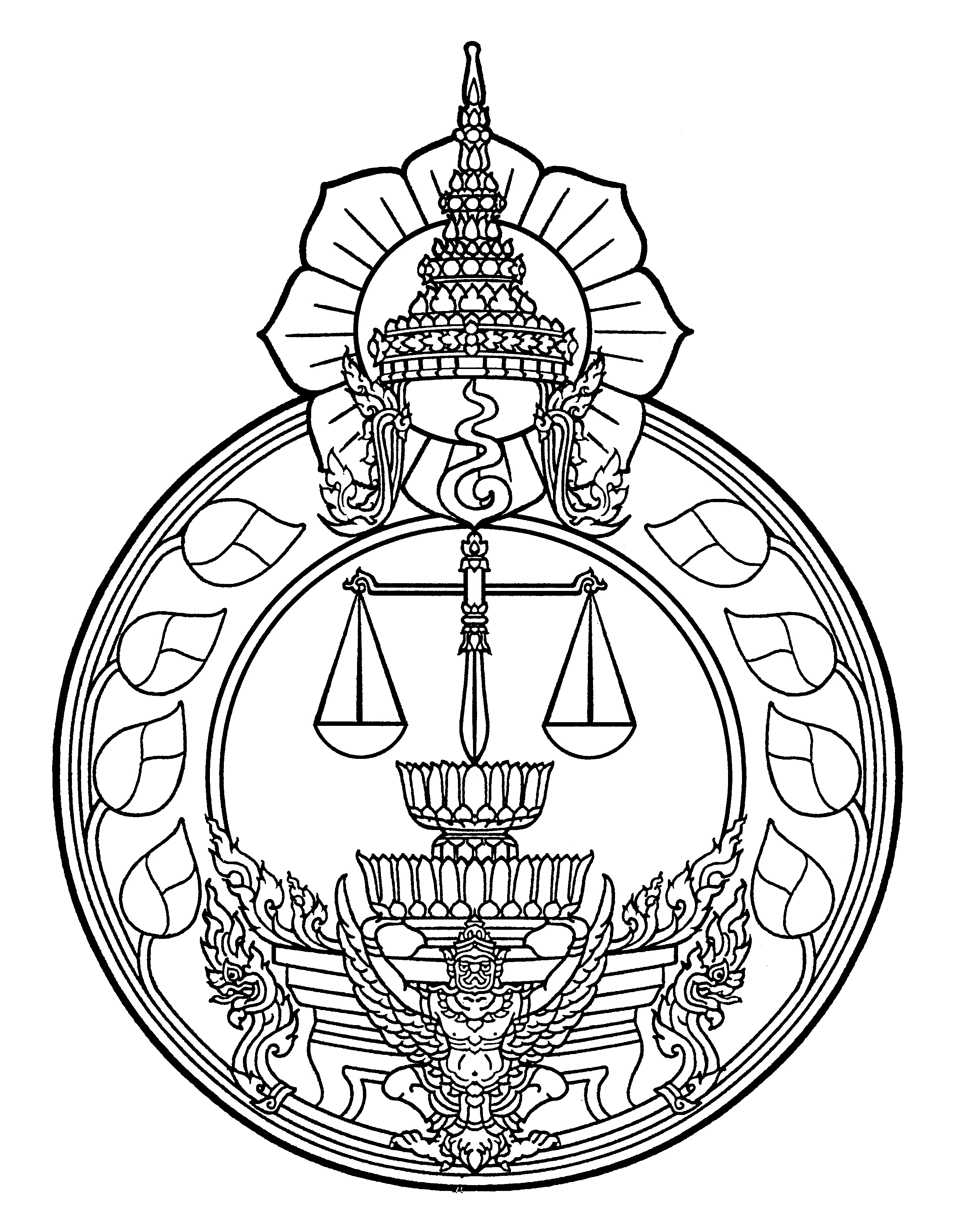 The Thai Arbitration Institute			Office of Arbitration, Office of the JudiciaryProxy							Case Number (Black) ……./…….								Case Number (Red)    ……./…….						Date …………………………………………..……………………………………………………………………Claimant(s)between		…………………………………………………………………….Respondent(s)		I, …………………………………………………………………………………,…………………………………………………….……………………………..……………….hereby appoint …………………………………………………………………...………………..,residing at …………………………………………………………………………………………,State/Province ………………………Postal Code …..…………, Country ………………………Telephone : (…………)……………………………….., Fax : (………..)………………………,as my proxy duly authorized to act, in my name and on my behalf, in the following activities: …………………………………………………………………………………………………….…………………………………………………………………………………………………….…………………………………………………………………………………………………….Signature ………………………………….. Principal           (………………………………………)					Signature ………………………………….. Proxy           (………………………………………)Signature ………………………………….. Witness           (………………………………………)					Signature ………………………………….. Witness           (………………………………………)